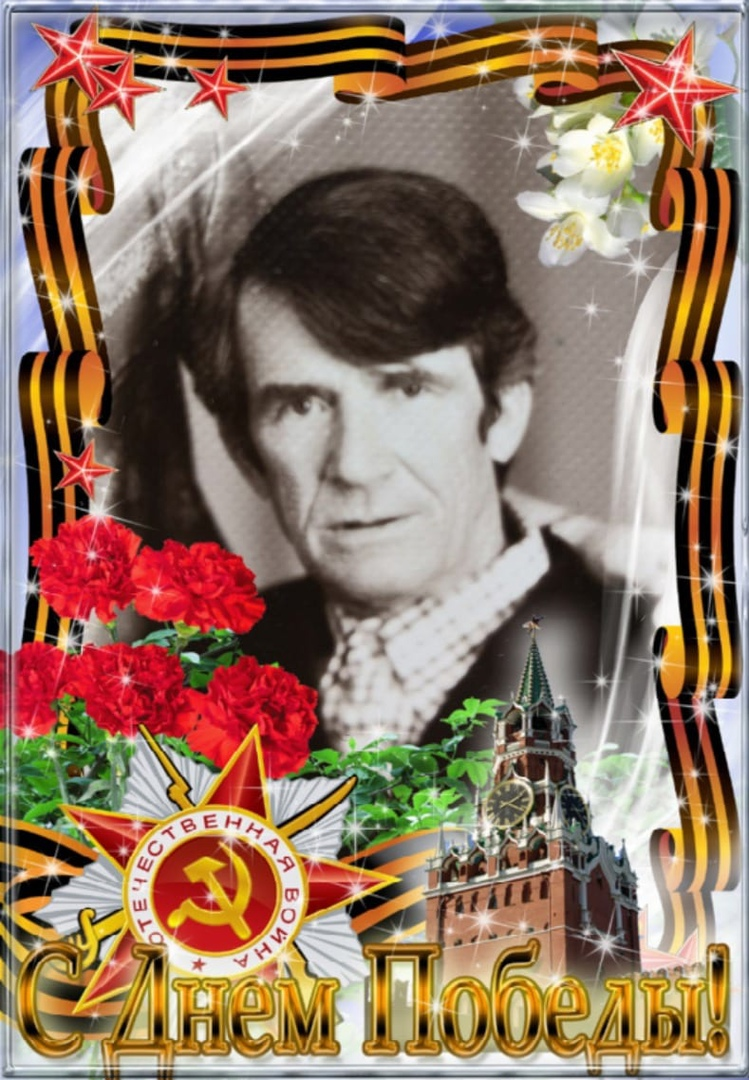 Тимофеев Виталий Иванович (дедушка Сосниной Н.В и прапрадедушка Макара Алексеева)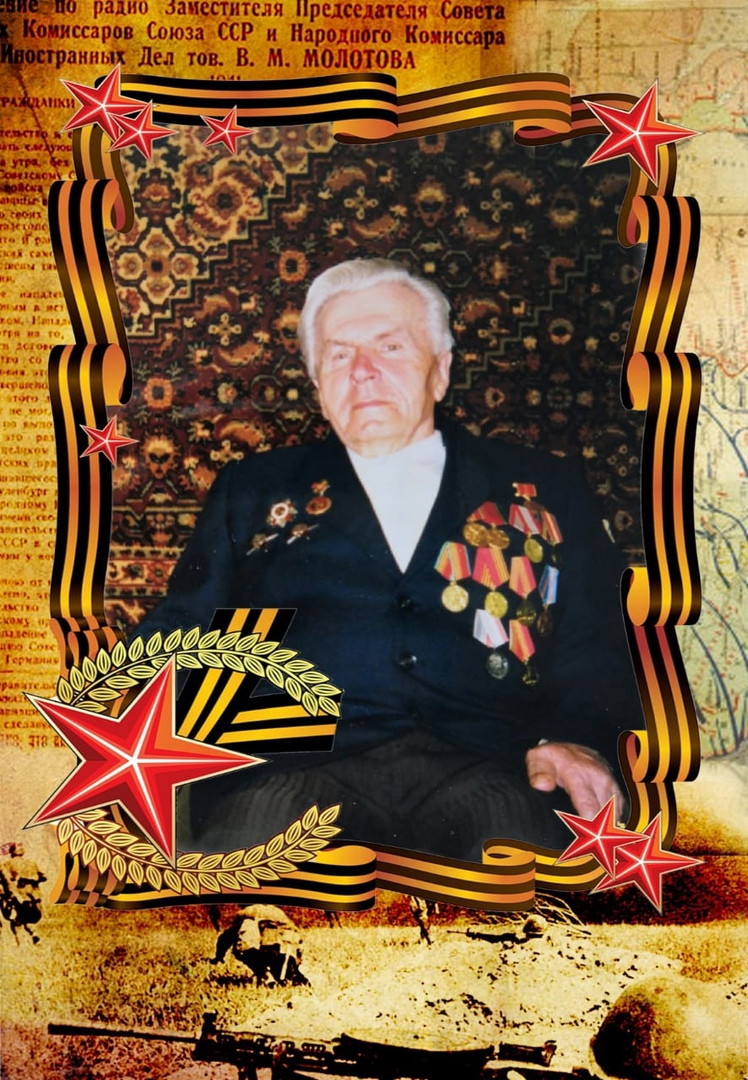 Пудовкин Павел Герасимович(дедушка Сосниной Н.В и прапрадедушка Макара Алексеева)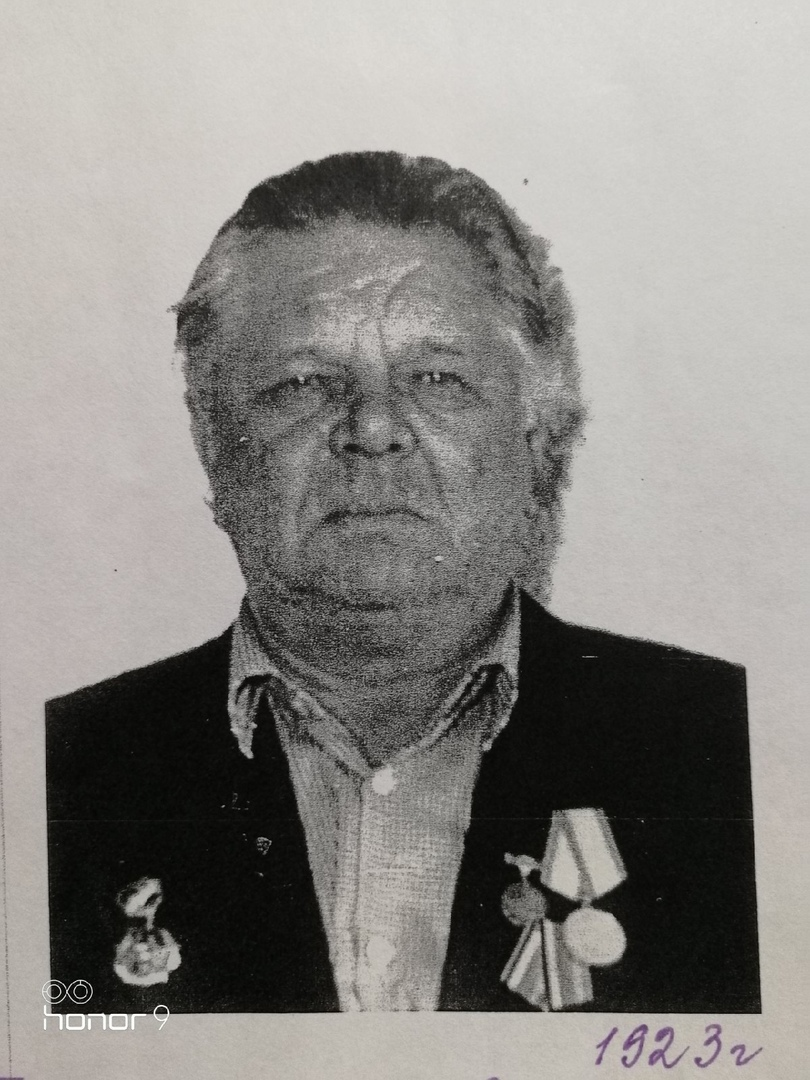 Баранов Николай Александрович(прапрадедушка Ромы Суслова)Иван Филиппович Орлов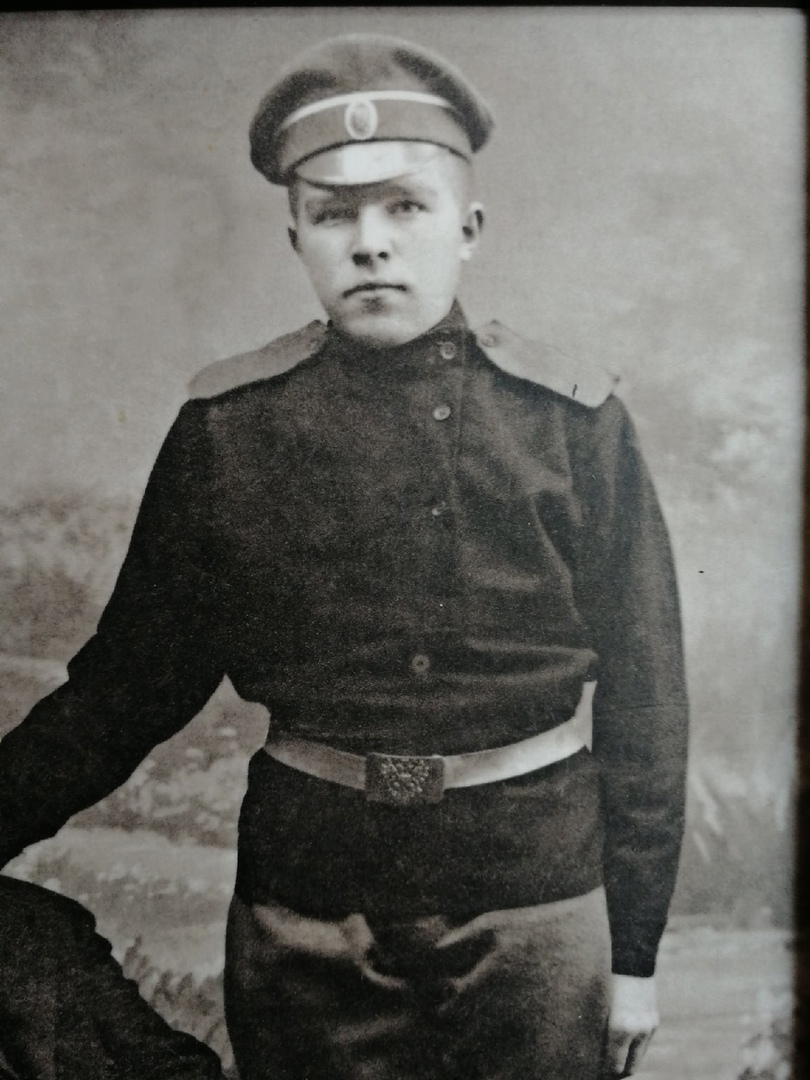 (прапрадедушка Маши и Саши Шерстневых)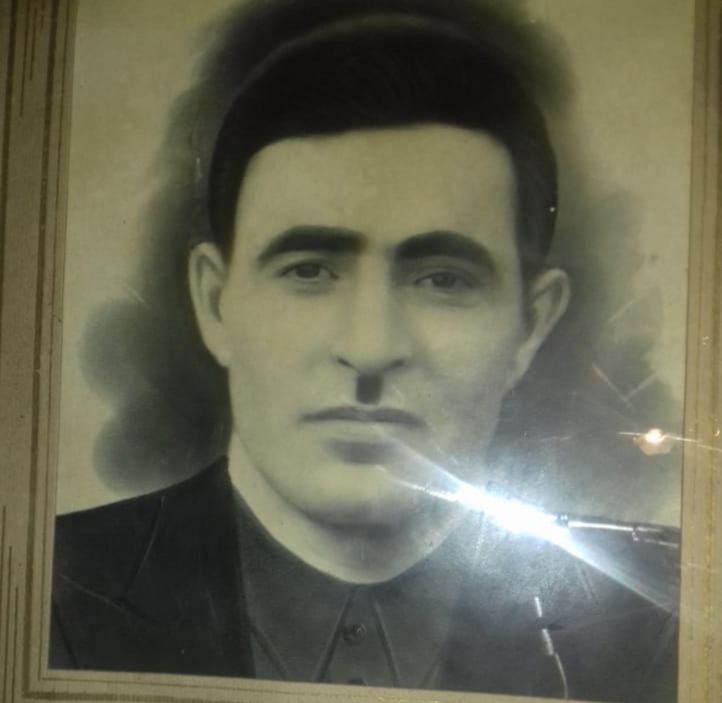 Гаджиев Юсиф Хаджи оглы(прапрадедушка Керимова Рагуфа)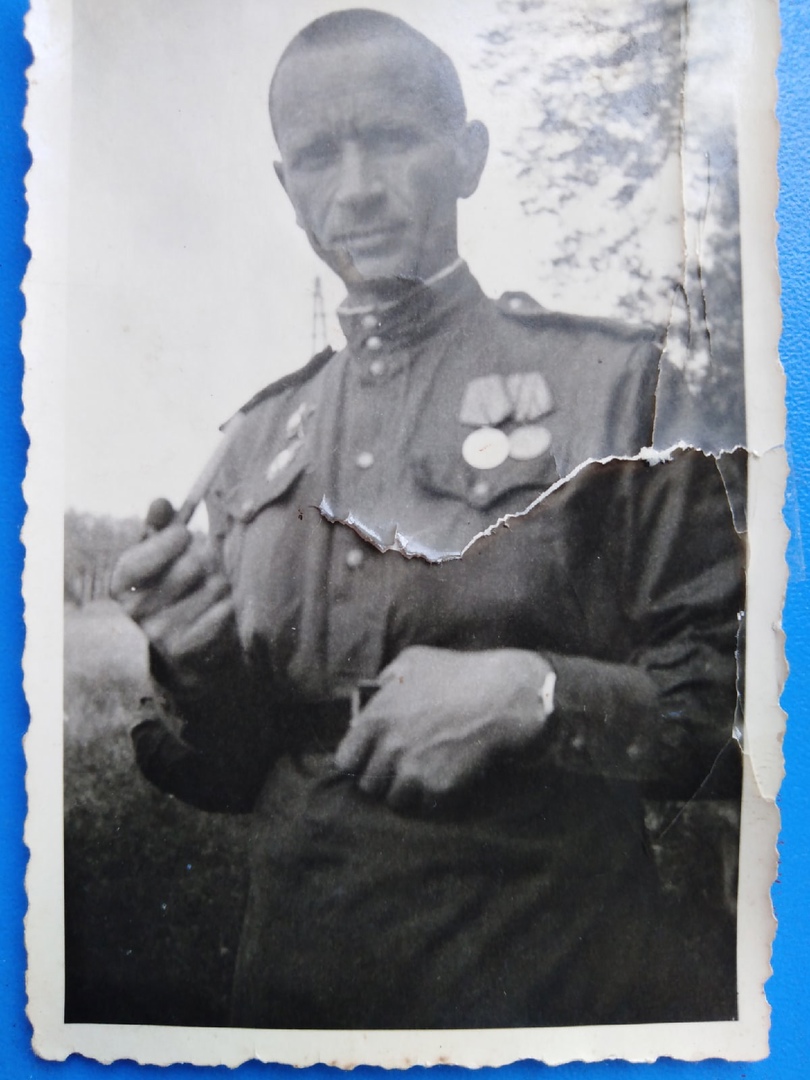 Василий Иванович Евсюков(прапрадедушка Ксении Лебедевой)